Об утверждении Порядка проведения ежегодного социологического опроса уровня восприятия коррупции в Североуральском городском округеВ целях реализации Федерального закона от 25 декабря 2008 года № 273-ФЗ «О противодействии коррупции», Закона Свердловской области                                       от 20 февраля 2009 года № 2-ОЗ «О противодействии коррупции в Свердловской области» и во исполнение Указа Губернатора Свердловской области                               от 03 ноября 2010 года № 970-УГ «О социологическом опросе уровня восприятия коррупции в Свердловской области»П О С Т А Н О В Л Я Ю:1. Утвердить Порядок проведения ежегодного социологического опроса уровня восприятия коррупции в Североуральском городском округе (прилагается).2. Руководителям органов местного самоуправления Североуральского городского округа и муниципальных учреждений Североуральского городского округа ежегодно проводить среди работников соответствующих органов местного самоуправления и муниципальных учреждений социологический опрос уровня восприятия коррупции в соответствии с вышеуказанным порядком.3. Рекомендовать муниципальному фонду поддержки малого предпринимательства Североуральского городского округа (Богатырев Л.С.) и президенту некоммерческого партнерства «Североуральское объединение малого и среднего бизнеса» (Шакиров В.В.) ежегодно, в соответствии с вышеуказанным порядком, проводить среди предпринимателей социологический опрос уровня восприятия коррупции в Североуральском городском округе.4. Настоящее постановление опубликовать в газете «Наше слово» и на официальном сайте Администрации Североуральского городского округа.5. Контроль за исполнением настоящего постановления оставляю за собой.Глава Североуральского городского округа							Б.В. Меньшиков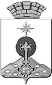 ГЛАВА СЕВЕРОУРАЛЬСКОГО ГОРОДСКОГО ОКРУГАП О С Т А Н О В Л Е Н И ЕГЛАВА СЕВЕРОУРАЛЬСКОГО ГОРОДСКОГО ОКРУГАП О С Т А Н О В Л Е Н И Еот 30.11.2015г. № 28г. Североуральскг. Североуральск